Инвестиционная площадка № 67-10-18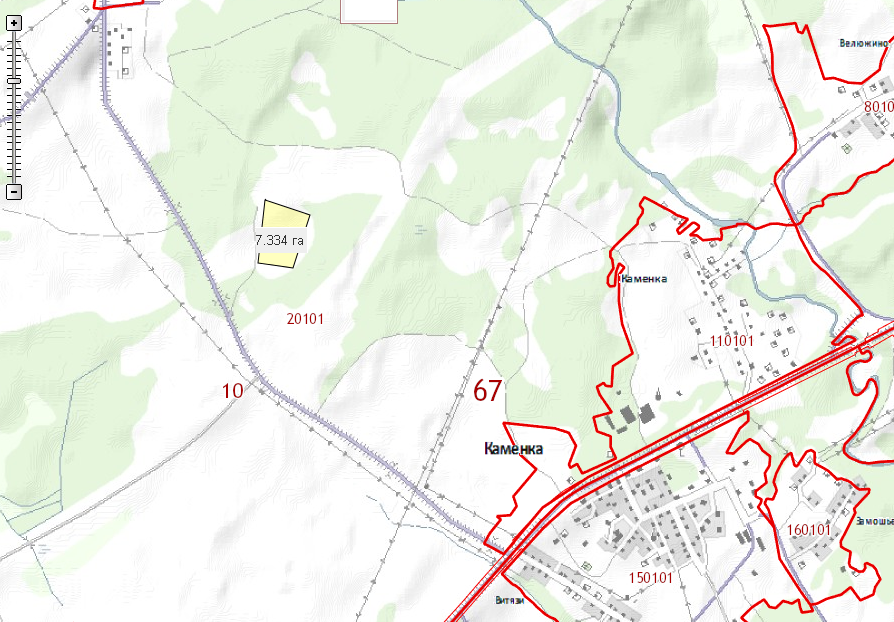 1. Месторасположение:- Смоленская область, Кардымовский район, урочише Уколово;- расстояние до г. Москвы: 365 км;- расстояние до г. Смоленска:  45 км;- расстояние до п. Кардымово: 20 км.2. Характеристика участка:- площадь – 7 га;- категория земель – земли сельхозназначения;- форма собственности – собственность не разграничена.3. Подъездные пути:- в 2 км   от автодороги «Москва - Минск»4. Инженерные коммуникации:-  газоснабжение – ориентировочное расстояние 3,0 км;-  электроснабжение – 1 км;-  водоснабжение – нет.5. Условия предоставления:- аренда;